Partnership Meeting 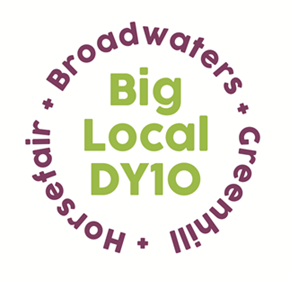 Notes27th May 2020,  Online Zoom Meeting6:00pm – 8:00pmPresent: Beth, Stuart, Jayne, Mattie, Helen, Vander, Brenda, RobertApologies: Adrian, LauraNotes from the last meeting: read and approvedConflicts of interest: noneLTO – St George’s finance update – Partners were asked to look at both spend reports that had been circulated. Robert informed Partners that £40,500 has now been received, meaning that we now have a total of £62,000 in the pot. Brenda thanked Robert and Helen for all their work with this.Covid-19 Support update:Online Forum/18-24 Support – Most of the activity packs have been distributed and feedback has been positive. Extra packs have gone to elderly volunteers at St George’s who are isolating. A forum meeting is being planned to discuss support for 18-24-year olds, inviting local schools and training providers such as Adult Learning, BBO and AYOS. It was suggested that we look into what ESF funding is available to us. Stuart is to look into this.c) Measuring Change during COVID-19 – Beth attended a Measuring Change during COVID-19 workshop last week and shared her findings with the Partnership. It was suggested that Home-Start could use some of the data collection methods that were mentioned such as voice recordings to provide us with engaging feedback from the care packages project and ensure anonymity. Beth also shared a Theory of Change document, which included recent projects, expected outcomes and ways of measuring them. It was agreed that this could be a useful document to see what we have done well so far and where gaps are. Beth to send over these documents to Partners.Legacy and website update – Luke has been making good progress with the new website, it should be complete in a few weeks’ time. Luke asked who is responsible for Big Local DY10’s data. The Partners felt this should be Home-Start. Brenda to confirm with Belinda.Legacy – Stuart is still struggling to get a response from Companies House. He is going to get in touch with directors to collate their signatures and set up an online meeting.Stuart has put together a Community Recovery plan which included relevant themes, anticipated problems and actions to tackle these issues. this was shared with Partners.Virtual garden of remembrance – Partners thought this was a nice idea that would support those who have lost a loved one and make a huge impact. Beth to research this idea and look into creating a page to go onto the new website. She will put together a proposal to share with the online forum next week. Partners agreed that this was a great document that can be developed over time. Beth to send this document over to Partners for feedback. This will also be shared and discussed at the online forum next week.A.O.BHome-Start proposal – A proposal had been submitted by Home-Start, asking for £1994 to fund their ‘Here Comes the Summer’ gardening project, issuing each child with a box of supplies and guides for an indoor or outdoor gardening project to occupy them over the summer months. The Partners recommended that the project started a month earlier to ensure there was plenty of time for the plants to grow and that Home-Start purchased extra seeds so the project could continue into next year. This was proposed by Vander and seconded by Jayne.Vander suggested that we ask Home-Start to order more boxes on our behalf so that we can support more people, providing gardening supplies to other local residents isolating. Mattie proposed that we put £3,000 towards the purchase of extra boxes for a wider project. This was seconded by Jayne.Mental Health training – During a previous meeting, Partners discussed mental health support and training. There is an online half day Adult Mental Health awareness training course by MHFA. Partners felt this would be beneficial. The total cost would be £1500 for all Partners, this was proposed by Vander and seconded by Mattie. It was suggested that Partners email Beth confidentially if they wish to book on. Beth to research this further.Jayne suggested completing the Zero Suicide Alliance, free 20 minutes training, which will give you the skills to approach someone who is really struggling. Beth to share this link with Partners.Helen informed the Partners that the Big Local Connects weekend in July will run as a series of online events instead. The annual Partnership survey will circulate again soon, Helen asked all Partners to please fill this in.Brenda thanked the Partners for all their hard work.The Partnership agreed to meet again two weeks from now. The next meeting will be Wednesday 10th June at 6pm.